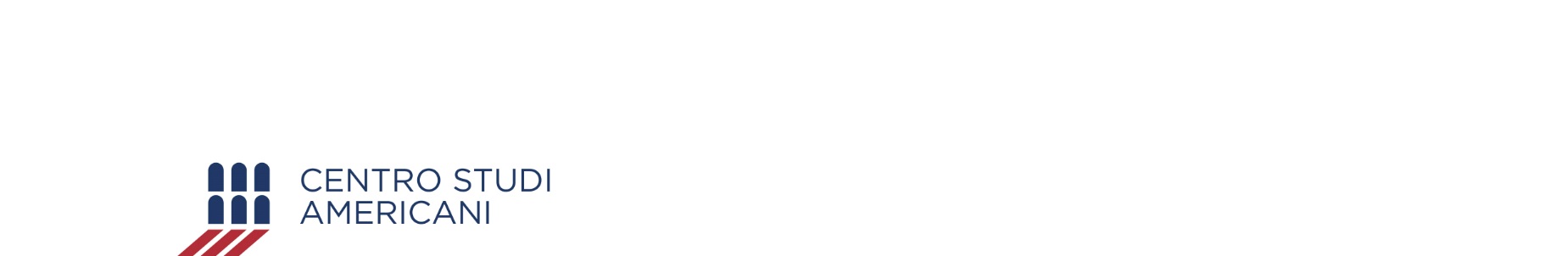 November 27 – 29, 2017Seminar on American Culture, History and Literature1917. “A War to end all Wars”.Domestic and Global LegaciesIn collaboration with: AISNA DOMANDA DI PARTECIPAZIONECognome e Nome ________________________________________________________________Indirizzo ________________________________________C.A.P. _________________________Città___________________________________________________________________________Tel. ______________________________ e-mail _______________________________________Data e luogo di nascita ____________________________________________________________Residenza_______________________________________________________________________Cittadinanza ___________________________________Stato Civile _____________________CODICE FISCALE______________________________________________________________Posizione attuale ____________________________________________________________________________________________________________________________________________________Università __________________________________________________________________________________________________________________________________________________________Professore di riferimento_______________________________________________________________________________________________________________________________________________Titoli accademici:titoli di studio (data, voti, istituto)      ____________________________________________________________________________      ____________________________________________________________________________      ____________________________________________________________________________ partecipazione a precedenti corsi in Italia ed all’estero (indicare date, Istituto promotore, ecc.)      ____________________________________________________________________________      ____________________________________________________________________________      ____________________________________________________________________________studi e lavori in corso      ____________________________________________________________________________      ____________________________________________________________________________      ____________________________________________________________________________premi, borse di studio, incarichi particolari      ____________________________________________________________________________      ____________________________________________________________________________      ____________________________________________________________________________pubblicazioni (inclusa tesi di laurea)       ___________________________________________________________________________________       ___________________________________________________________________________________       ___________________________________________________________________________________	Data								          In fede____________________					__________________________Via Michelangelo Caetani 32, 00186 Roma P +39 06 68801613  F +39 06 68307256s.ammenti@centrostudiamericani.orgcentrostudiamericani.org